APSTIPRINĀTSIepirkuma komisijas 2018.gada 23.aprīļa sēdē, protokols Nr.1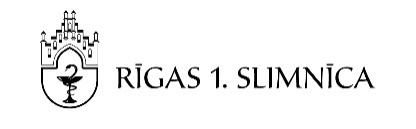 ATKLĀTA KONKURSA„Anorektālās manometrijas sistēmas iegāde”NOLIKUMSIepirkuma identifikācijas numurs - R1S 2018/IEP-62I VISPĀRĪGĀ INFORMĀCIJAIepirkuma identifikācijas numurs: R1S 2018/IEP-62Pasūtītājs:SIA “Rīgas 1.slimnīca”Reģistrācijas Nr. 40003439279Adrese: Rīga, Bruņinieku iela 5k-2, LV–1001Tālrunis: +371 67366288; fakss +371 67378880Iepirkuma priekšmets: anorektālās manometrijas sistēmas un tai nepieciešamo vienreizlietojamo piederumu iegāde;CPV kods – 33000000-0;iepirkuma priekšmets nav dalīts daļās.Līguma izpildes laiks un vieta:anorektālās manometrijas sistēmas piegādes termiņš – līdz 30 dienām;vienreizlietojamo piederumu piegādes termiņš – līdz 5 dienām no pieprasījuma saņemšanas;piegādes vieta: SIA “Rīgas 1.slimnīca”, Rīga, Bruņinieku iela 5k-2. Iepirkuma komisija - konkursu organizē un realizē SIA “Rīgas 1.slimnīca” valdes izveidota iepirkuma komisija (turpmāk – Komisija).Pasūtītāja kontaktpersona: SIA “Rīgas 1.slimnīca” Iepirkumu nodaļas vadītājs M.Pukinskis, tālr. 67366288; e-pasts: martins.pukinskis@1slimnica.lv;kontaktpersona iepirkuma laikā sniedz tikai organizatorisku informāciju.Pretendenta iespējas iepazīties un saņemt konkursa nolikumu:Pretendents var iepazīties ar nolikumu Pasūtītāja tīmekļvietnē http://www.1slimnica.lv/ (sadaļā „Iepirkumi”) un Elektronisko iepirkumu sistēmas (turpmāk – EIS) e-konkursu apakšsistēmas vietnē: https://www.eis.gov.lv/EKEIS/Supplier/;ja laikus tiek pieprasīta papildu informācija par iepirkuma procedūras dokumentos iekļautajām prasībām, Pasūtītājs to sniedz 5 (piecu) darba dienu laikā no pieprasījuma saņemšanas, bet ne vēlāk kā 6 (sešas) kalendārās dienas pirms piedāvājumu iesniegšanas termiņa beigām. Ieinteresēto piegādātāju pieprasītā papildu informācija vienlaikus ar papildu informācijas nosūtīšanu (elektroniski un/vai pa faksu, un/vai pa pastu) ieinteresētajam piegādātājam, kas uzdevis jautājumu un ievietota e-konkursu apakšsistēmā vietnē: https://www.eis.gov.lv/EKEIS/Supplier/ kur pieejami iepirkuma procedūras dokumenti. Pretendentiem ir pienākums sekot informācijai, kas tiks publicēta par šo iepirkumu e-konkursu apakšsistēmā vietnē, kur pieejama iepirkuma procedūras dokumenti. Ja minētās ziņas Pasūtītājs ir ievietojis https://www.eis.gov.lv/EKEIS/Supplier/, tiek uzskatīts, ka ieinteresētā persona ir saņēmusi papildu informāciju;ja jautājums saņemts ārpus Pasūtītāja noteiktā darba laika (t.i., pirmdiena-piektdiena 08:00-16:30), tad tas tiek uzskatīts par saņemtu nākamajā darba dienā;ar nolikumu un tā pielikumiem drukātā veidā, kuri ir nolikuma neatņemamas sastāvdaļas, var iepazīties katru darba dienu no plkst. 8:00 līdz plkst. 16:30 Pasūtītāja telpās: slimnīcas administrācijas telpās, Rīgā, Bruņinieku ielā 5k-2, korpusā Nr.2, 21.kabinetā (3.stāvā), iepriekš piesakoties pie nolikumā norādītās kontaktpersonas.Piedāvājumu iesniegšanas un atvēršanas vieta, datums, laiks un kārtībasaskaņā ar Publisko iepirkumu likuma (turpmāk – PIL) 39.panta pirmo daļu piedāvājumi ir iesniedzami tikai elektroniski, izmantojot EIS e-konkursu apakšsistēmu;lai Pretendents iesniegtu piedāvājumu EIS e-pasūtījumu apakšsistēmā rīkotā iepirkuma procedūrā, tas reģistrējas EIS (reģistrācijas informāciju sk. šeit: https://www.eis.gov.lv/EIS/Publications/PublicationView.aspx?PublicationId=4&systemCode=CORE) vai piedāvājumu e-konkursu apakšsistēmā iesniedz, izmantojot citu informācijas sistēmu, kas paredzēta elektroniskai piedāvājumu iesniegšanai un kas ir spējīga sadarboties ar e-konkursu apakšsistēmu atbilstoši to normatīvo aktu regulējumam, kas nosaka elektroniskai pieteikumu un piedāvājumu iesniegšanai izmantojamo informācijas sistēmu tehniskās prasības;piedāvājums jāiesniedz elektroniski, izmantojot EIS e-konkursu apakšsistēmu līdz 2018.gada 17.maijam plkst. 10:00;Komisija atver elektroniski iesniegtos piedāvājumus tūlīt pēc piedāvājumu iesniegšanas termiņa beigām. Piedāvājumu elektroniska atvēršana paredzēta 2018.gada 17.maijā plkst.10:00;ārpus EIS e-konkursu apakšsistēmas iesniegtie piedāvājumi netiks pieņemti un neatvērti tiks nosūtīti atpakaļ iesniedzējam;piedāvājumu atvēršanas sanāksmē var piedalīties visi Pretendenti vai to pārstāvji. Iesniegto piedāvājumu atvēršanas procesam var sekot līdzi tiešsaistes režīmā Elektronisko iepirkumu sistēmas e-konkursu apakšsistēmā;piedāvājumu atvēršanas sanāksme notiks 2018.gada 17.maijā plkst.10:00 Pasūtītāja telpās, Rīgā, Bruņinieku ielā 5k-2, korpusā Nr.2, 3.stāvā, 21.kab.;piedāvājumu atvēršana notiek, izmantojot Valsts reģionālās attīstības aģentūras tīmekļvietnē pieejamos rīkus piedāvājumu elektroniskai saņemšanai;piedāvājumus atver vienlaikus elektroniskajā informācijas sistēmā, nosaucot vai pircēja profilā publicējot Pretendentu, piedāvājuma iesniegšanas datumu un laiku un piedāvāto cenu.II PIEDĀVĀJUMA NOFORMĒJUMS UN SATURSPiedāvājuma noformējuma prasības:Piedāvājums jāiesniedz elektroniski EIS e-konkursu apakšsistēmā, izmantojot vienu no šādiem veidiem:izmantojot e-konkursu apakšsistēmas piedāvātos rīkus, aizpildot minētās sistēmas e-konkursu apakšsistēmā šīs iepirkuma procedūras sadaļā ievietotās formas;elektroniski aizpildāmos dokumentus elektroniski sagatavojot ārpus e-konkursu apakšsistēmas un pievienojot atbilstošajām prasībām (šādā gadījumā Pretendents ir atbildīgs par aizpildāmo formu atbilstību dokumentācijas prasībām un formu paraugiem);elektroniski sagatavoto piedāvājumu šifrējot ārpus e-konkursu apakšsistēmas ar trešās personas piedāvātiem datu aizsardzības rīkiem un aizsargājot ar elektronisku atslēgu un paroli (šādā gadījumā retendents ir atbildīgs par aizpildāmo formu atbilstību dokumentācijas prasībām un formu paraugiem, kā arī dokumenta atvēršanas un nolasīšanas iespējām).Piedāvājuma sagatavošana:pieteikuma veidlapa, Tehniskā specifikācija/ Tehniskais piedāvājums un Finanšu piedāvājums saskaņā ar e konkursu apakšsistēmā iepirkuma procedūras profilam pievienotajām dokumentu veidnēm jāaizpilda tikai elektroniski un jāpievieno tam paredzētajā iepirkuma procedūras profila sadaļā;iesniedzot piedāvājumu, Pretendents to paraksta ar drošu elektronisko parakstu un laika zīmogu vai ar EIS piedāvāto elektronisko parakstu. Pretendents pēc saviem ieskatiem pieteikumu, Tehnisko specifikāciju/ Tehnisko piedāvājumu un Finanšu piedāvājumu var ar drošu elektronisko parakstu un laika zīmogu parakstīt atsevišķi. Piedāvājumu paraksta Pretendentu pārstāvēt tiesīgā persona, pievienojot pārstāvību apliecinošu dokumentu (piemēram, pilnvaru);Pretendents piedāvājumu iesniedz latviešu valodā. Ja Pretendents iesniedz dokumentus svešvalodā, tiem jāpievieno paraksttiesīgās vai pilnvarotās personas (pievienojot pilnvaru) apliecināts tulkojums latviešu valodā;piedāvājumam pilnībā jāatbilst nolikumā un tā pielikumos minētajām prasībām. Visi piedāvājuma pielikumi ir tā neatņemamas sastāvdaļas.Pretendents pirms piedāvājuma iesniegšanas termiņa beigām var grozīt vai atsaukt iesniegto piedāvājumu.Visai Pretendenta piedāvājumā sniegtajai informācijai ir jābūt patiesai. Ja Komisijai rodas šaubas par Pretendenta piedāvājumā sniegto informācijas patiesību vai dokumenta autentiskumu, tai ir tiesības pieprasīt, lai Pretendents apstiprina informācijas patiesību un/vai uzrāda apstiprinoša dokumenta oriģinālu vai iesniedz normatīvajos aktos noteiktajā kārtībā apliecinātu dokumenta kopiju.Pretendentam nolikuma 12.punktā minētie dokumenti ir jāiesniedz Komisijas norādītajā termiņā.III Nosacījumi PRETENDENTA dalībai IEPIRKUMĀ un IESNIEDZAMIE dokumentiKomisija neizskata Pretendenta piedāvājumu un izslēdz Pretendentu no turpmākās dalības iepirkuma procedūrā, ja Pretendents atbilst PIL 42.panta pirmajā daļā noteiktajiem izslēgšanas nosacījumiem. Pasūtītājs izslēgšanas nosacījumu pārbaudi veic PIL 42.pantā noteiktajā kārtībā, ņemot vērā PIL 42.panta trešajā, ceturtajā, piektajā un septītajā daļā noteikto.Prasības attiecībā uz Pretendenta atbilstību profesionālās darbības veikšanai:Pretendents, personālsabiedrība un visi personālsabiedrības biedri (ja piedāvājumu iesniedz personālsabiedrība) vai visi personu apvienības dalībnieki (ja piedāvājumu iesniedz personu apvienība), kā arī apakšuzņēmēji (ja Pretendents plāno piesaistīt apakšuzņēmējus) normatīvajos tiesību aktos noteiktajos gadījumos ir reģistrēti komercreģistrā vai līdzvērtīgā reģistrā ārvalstīs;Pretendentam ir piedāvātās iekārtas ražotāja autorizācija iepirkuma līguma izpildei.Iesniedzamo dokumentu saraksts:pieteikums dalībai iepirkumā (sagatavots atbilstoši iepirkuma nolikuma 1.pielikumam);dokuments, kas apliecina piedāvājumu parakstījušās personas tiesības pārstāvēt Pretendentu. Dokuments nav jāiesniedz, ja Pasūtītājs minēto informāciju var iegūt no Uzņēmumu reģistra;apliecinājums par neatkarīgi izstrādātu piedāvājumu (sagatavots atbilstoši iepirkuma nolikuma 2.pielikumam). Ja pieteikumu dalībai konkursā iesniedz personu apvienība, apliecinājumu aizpilda visas personas, kas ietilpst apvienībā;ja Pretendents ir reģistrēts citā valstī, jāiesniedz attiecīgajā valstī izsniegta uzņēmuma reģistrācijas apliecība vai izziņa (-s), kas apliecina, ka Pretendents, personu grupas dalībnieki, personālsabiedrības dalībnieki un apakšuzņēmēji ir reģistrēti likumā noteiktajā kārtībā. Par Latvijas Republikā reģistrētu Pretendentu Komisija pārbaudīs informāciju Uzņēmuma reģistra interneta mājaslapā www.ur.gov.lv;ārvalstīs reģistrēts vai dzīvojošs Pretendents ir tiesīgs iesniegt attiecīgās ārvalsts kompetentās institūcijas izziņu, kas apliecina, ka uz Pretendentu nav attiecināmi PIL 42.panta pirmajā daļā noteiktie izslēgšanas nosacījumi (saskaņā ar Publisko iepirkumu likuma 41.panta trešo daļu ārvalstu kompetento institūciju izsniegtās izziņas un citus dokumentus pasūtītājs pieņem un atzīst, ja tie izdoti ne agrāk kā sešus mēnešus pirms iesniegšanas dienas, ja vien izziņas vai dokumenta izdevējs nav norādījis īsāku tā derīguma termiņu);Pretendents ir tiesīgs iesniegt attiecīgās ārvalsts kompetentās institūcijas izziņu, kas apliecina, ka uz Pretendenta ārvalstu amatpersonu, kura ir Pretendenta valdes vai padomes loceklis, pārstāvēttiesīgā persona vai prokūrists, vai persona, kura ir pilnvarota pārstāvēt Pretendentu darbībās, kas saistītas ar filiāli, nav attiecināmi PIL 42.panta pirmās daļas 1.punktā noteiktie izslēgšanas nosacījumi (saskaņā ar Publisko iepirkumu likuma 41.panta trešo daļu ārvalstu kompetento institūciju izsniegtās izziņas un citus dokumentus pasūtītājs pieņem un atzīst, ja tie izdoti ne agrāk kā sešus mēnešus pirms iesniegšanas dienas, ja vien izziņas vai dokumenta izdevējs nav norādījis īsāku tā derīguma termiņu);brīvā formā sagatavota informācija par to, vai Pretendenta uzņēmums vai tā piesaistītā apakšuzņēmēja uzņēmums atbilst mazā vai vidējā uzņēmuma statusam (mazais uzņēmums ir uzņēmums, kurā nodarbinātas mazāk nekā 50 personas un kura gada apgrozījums un/vai gada bilance kopā nepārsniedz 10 miljonus euro. Vidējais uzņēmums ir uzņēmums, kas nav mazais uzņēmums, un kurā nodarbinātas mazāk nekā 250 personas un kura gada apgrozījums nepārsniedz 50 miljonus euro, un/vai, kura gada bilance kopā nepārsniedz 43 miljonus euro);Pretendents ir tiesīgs iesniegt Eiropas vienoto iepirkuma procedūras dokumentu kā sākotnējo pierādījumu atbilstībai paziņojumā par līgumu vai nolikumā noteiktajām Pretendentu atlases prasībām. Ja Pretendents izvēlējies iesniegt Eiropas vienoto iepirkuma procedūras dokumentu, lai apliecinātu, ka tas atbilst paziņojumā par līgumu vai nolikumā noteiktajām Pretendentu atlases prasībām, tas iesniedz šo dokumentu arī par katru personu, uz kuras iespējām Pretendents balstās, lai apliecinātu, ka tā kvalifikācija atbilst paziņojumā par līgumu vai nolikumā noteiktajām prasībām, un par tā norādīto apakšuzņēmēju, kurš veic  vismaz 10 % (desmit procenti) no iepirkuma līguma vērtības. Personu apvienība iesniedz atsevišķu Eiropas vienoto iepirkuma procedūras dokumentu par katru tās dalībnieku. Pretendents var Pasūtītājam iesniegt Eiropas vienoto iepirkuma procedūras dokumentu, kas ir bijis iesniegts citā iepirkuma procedūrā, ja tas apliecina, ka tajā iekļautā informācija ir pareiza. Ja Pretendents izvēlējies iesniegt Eiropas vienoto iepirkuma procedūras dokumentu, lai apliecinātu, ka tas atbilst nolikumā noteiktajām Pretendentu atlases prasībām, Komisija jebkurā brīdī iepirkuma procedūras laikā var lūgt Pretendentam iesniegt visus vai daļu no dokumentiem, kas apliecina atbilstību nolikumā noteiktajām Pretendentu atlases prasībām;ja Pretendents iepirkuma līguma izpildei pieaicina apakšuzņēmēju, tad Pretendents iesniedz dokumentāru apliecinājumu (piemēram – sadarbības līgumu) par apakšuzņēmēja piedalīšanos līguma izpildē, kā arī norāda apakšuzņēmējam nododamo darbu apjomu;Pretendenta Tehniskā specifikācija/Tehniskais piedāvājums (sagatavots atbilstoši iepirkuma nolikuma 3.pielikumam);piedāvātās iekārtas ražotāja izsniegtas autorizācijas vēstule, kas apliecina Pretendenta tiesības izplatīt piedāvāto preci;piedāvātās iekārtas tehnisko datu lapas („data sheet”), kas apliecina atbilstību Tehniskā specifikācijā izvirzītām prasībām (oriģinālvalodā un tulkojums latviešu valodā), norādot atsauci Tehniskajā specifikācijā/Tehniskajā piedāvājumā uz konkrēto lpp. ražotāja tehniskajā dokumentācijā, kur atzīmēts attiecīgais tehniskais parametrs;Pretendenta Finanšu piedāvājums (sagatavots atbilstoši iepirkuma nolikuma 4.pielikumam).IV TEHNISKAIS UN Finanšu PIEDĀVĀJUMSPretendentam Tehniskais piedāvājums ir jāsagatavo un jāiesniedz atbilstoši Tehniskās specifikācija/Tehniskā piedāvājuma veidlapai (3.pielikums). Pretendenta Tehniskajam piedāvājumam pilnībā jāatbilst Tehniskās specifikācijas prasībām.Pretendentam Finanšu piedāvājums ir jāsagatavo un jāiesniedz atbilstoši Finanšu piedāvājuma veidlapai (4.pielikums).Finanšu piedāvājumā cenu norāda euro (EUR) ar divām zīmēm aiz komata.Cenā jāiekļauj visi ar iepirkuma līguma izpildi saistītie izdevumi, t.sk., administratīvās izmaksas (piemēram, piegādes un uzstādīšanas izdevumi, visa veida sakaru izmaksas u.c.). Papildu izmaksas līguma darbības laikā netiks pieļautas.V Piedāvājumu vērtēšanaPiedāvājumu izvērtēšanu Komisija veic šādā kārtībā:piedāvājuma pārbaude saskaņā ar nolikuma II nodaļas prasībām. Ja Komisija vērtēšanas procesā konstatēs tādu piedāvājuma neatbilstību nolikuma II nodaļas prasībām, kura var ietekmēt turpmāko lēmumu pieņemšanu attiecībā uz Pretendentu, Komisija var pieņemt lēmumu par piedāvājuma tālāku nevērtēšanu;Pretendentu atlase:Komisija pārbauda, vai Pretendents ir iesniedzis visus nolikuma III nodaļā pieprasītos dokumentus un tie atbilst nolikuma III nodaļā noteiktajiem kritērijiem;ja nav iesniegts kāds no nolikuma III nodaļā norādītajiem dokumentiem vai to saturs neatbilst nolikuma prasībām vai piedāvājums aizpildīts nepilnīgi, Pretendents tiek izslēgts no turpmākās dalības iepirkumā un piedāvājums tālāk netiek vērtēts;Komisija pārbauda Pretendenta Tehniskā piedāvājuma un Finanšu piedāvājuma atbilstību nolikuma IV nodaļā noteiktajām prasībām. Ja piedāvājums neatbilst izvirzītajām prasībām, Pretendents tiek izslēgts no dalības iepirkumā.Vērtējot Finanšu piedāvājumu, Komisija pārbauda, vai piedāvājumā nav aritmētisku kļūdu. Ja Komisija konstatē aritmētiskās kļūdas, tā veiks pārrēķinu un turpmākajā vērtēšanas procesā izmantos labotās cenas.Ja Pasūtītājam piedāvājums šķitīs nepamatoti lēts, Pasūtītājs rīkosies atbilstoši Publisko iepirkumu likuma 53.pantam. Komisija ir tiesīga piedāvājumu atbilstības pārbaudi veikt tikai Pretendentam, kuram būtu piešķiramas iepirkuma līguma slēgšanas tiesības. Komisija pēc saviem ieskatiem nepieciešamības gadījumā ir tiesīga izvēlēties citu Pretendentu iesniegto piedāvājumu vērtēšanas posmu secību, lai iespējami efektīvākā un īsākā laikā izvērtētu konkursā iesniegtos piedāvājumus. Piemērojot citu piedāvājuma posmu vērtēšanas secību, jebkurā gadījumā Komisija ievēro nolikumā noteikto piedāvājuma izvēles kritēriju, izvirzītās atlases prasības, Tehniskās specifikācijas un PIL 2.pantā ietvertos likuma mērķus.Komisija par Pretendentu, kuram būtu piešķiramas līguma slēgšanas tiesības, pārbauda, vai uz Pretendentu nav attiecināmi PIL 42.pantā minētie izslēgšanas nosacījumi, nepieciešamo informāciju iegūstot no EIS (attiecībā uz Latvijā reģistrētiem Pretendentiem).Tiks salīdzinātas Pretendentu piedāvātās cenas un par uzvarētāju tiks atzīts Pretendents, kura piedāvājums atbildīs nolikumā izvirzītajām prasībām un būs ar zemāko piedāvāto cenu (saskaņā ar Publisko iepirkumu likuma 51.panta ceturto daļu Pasūtītājs piedāvājumu salīdzināšanai un izvērtēšanai izmantos tikai cenu, jo sagatavotā Tehniskā specifikācija ir detalizēta un citiem kritērijiem nav būtiskas nozīmes piedāvājuma izvēlē). Gadījumā, ja divi vai vairāk Pretendenti ir iesnieguši piedāvājumus ar vienādām zemākajām cenām, priekšroka tiks dota tam Pretendentam, kurš būs piedāvājis garāko garantijas termiņu. Ja arī garantijas termiņš būs vienāds, uzvarētāja noteikšanai tiks veikta loze. Par izlozes norisi (datumu un laiku), katrs izlozes dalībnieks tiks informēts, nosūtot tam elektroniski vēstuli. Pretendentam ir tiesības, bet ne pienākums piedalīties izlozē. Ja Pretendents nepiedalīsies izlozē, tad viņam nav tiesības celt iebildumus par notikušās izlozes rezultātiem.VI LĪGUMA PROJEKTSAr uzvarētāju tikt slēgts iepirkuma līgums, pamatojoties uz iepirkuma nolikumu, Tehnisko piedāvājumu un Finanšu piedāvājumu.Līguma projekts (nolikuma 5.pielikums) ir nolikuma neatņemama sastāvdaļa. Līguma grozījumi veicami Publisko iepirkumu likuma 61.pantā noteiktajos gadījumos un kārtībā.VII KOMISIJAS TIESĪBAS UN PIENĀKUMIKomisijas tiesības un pienākumi:Piedāvājumu izvērtēšanu veic Komisija. Komisija ir tiesīga pieaicināt ekspertu (-us).Komisijai ir tiesības atteikties no tālākas piedāvājuma izvērtēšanas, ja tiek konstatēts, ka piedāvājums neatbilst kādai no šajā atklātā konkursā noteiktajām prasībām.Pēc piedāvājumu izvērtēšanas Komisija pieņem vienu no šādiem lēmumiem:piešķirt līguma slēgšanas tiesības;par atklāta konkursa izbeigšanu, neizvēloties nevienu no Pretendentiem, ja atklātā konkursā nav iesniegti piedāvājumi, vai arī iesniegtie piedāvājumi neatbilst noteiktajām prasībām.Pasūtītājs var jebkurā brīdī pārtraukt iepirkuma procedūru, ja tam ir objektīvs pamatojums.Ja Komisijai rodas šaubas par Pretendenta piedāvājumā sniegto informācijas patiesību vai dokumenta autentiskumu, tai ir tiesības pieprasīt, lai Pretendents apstiprina informācijas patiesību un/vai uzrāda apstiprinošā dokumenta oriģinālu vai iesniedz normatīvajos aktos noteiktā kārtībā apliecinātu dokumenta kopiju.Visas pārējās Komisijas tiesības un pienākumus, kas nav atrunāti šajā nolikumā, regulē PIL un citi spēkā esošie normatīvie akti.VIII PRETENDENTU, IEINTERESĒTO PIEGĀDĀTĀJU TIESĪBAS UN PIENĀKUMIPretendentu tiesības un pienākumi:Pretendenti, iesniedzot piedāvājumu, vienlaikus apņemas ievērot visus noteiktos nosacījumus, t.sk., dokumentu noformēšanā un iesniegšanā un precīzi ievērot nolikumā, tā pielikumos, tai skaitā līgumprojektā, noteiktās prasības.Pretendentam ir pienākums sniegt atbildes uz Komisijas pieprasījumiem par papildu informāciju Komisijas norādītajā termiņā. Ja Pretendents nesniedz atbildi uz Komisijas uzdotajiem jautājumiem Komisijas norādītajā termiņā, Komisijai ir tiesības izslēgt Pretendentu no turpmākas dalības iepirkuma procedūrā.Nolikuma prasībās un tā pielikumos ietvertā informācija ir izmantojama vienīgi šīs iepirkuma procedūras ietvaros, un Pretendents nav tiesīgs to izmantot citiem mērķiem.Ja izraudzītais Pretendents atsakās slēgt iepirkuma līgumu ar Pasūtītāju Pasūtītāja noteiktajā termiņā, Pasūtītājs pieņem lēmumu slēgt līgumu ar Pretendentu, kurš ir piedāvājis nākamo zemāko cenu, vai pārtraukt atklātu konkursu, neizvēloties nevienu piedāvājumu. Ja pieņemts lēmums slēgt līgumu ar nākamo Pretendentu, bet tas atsakās līgumu slēgt, Pasūtītājs pieņem lēmumu pārtraukt iepirkumu, neizvēloties nevienu piedāvājumu. IX CITI NOTEIKUMICitas saistības attiecībā uz atklāta konkursa norisi, kas nav atrunātas šajā nolikumā, nosakāmas saskaņā ar Latvijas Republikā spēkā esošiem normatīvajiem aktiem. Nolikumam pievienoti šādi pielikumi: pielikums − Pieteikuma veidlapa par piedalīšanos atklātā konkursā; pielikums – Apliecinājums par neatkarīgi izstrādātu piedāvājumu;pielikums - Tehniskā specifikācija/Tehniskais piedāvājums;pielikums – Finanšu piedāvājums;pielikums – Iepirkuma līguma projekts.Komisijas priekšsēdētājs 	U.Pastuhovs 